Bellwork: Week of 10-17-10/2010/17 & 10/18: Grammar Bk. Pg. 396, Ex. 710/19& 10/20: Mug Shot 7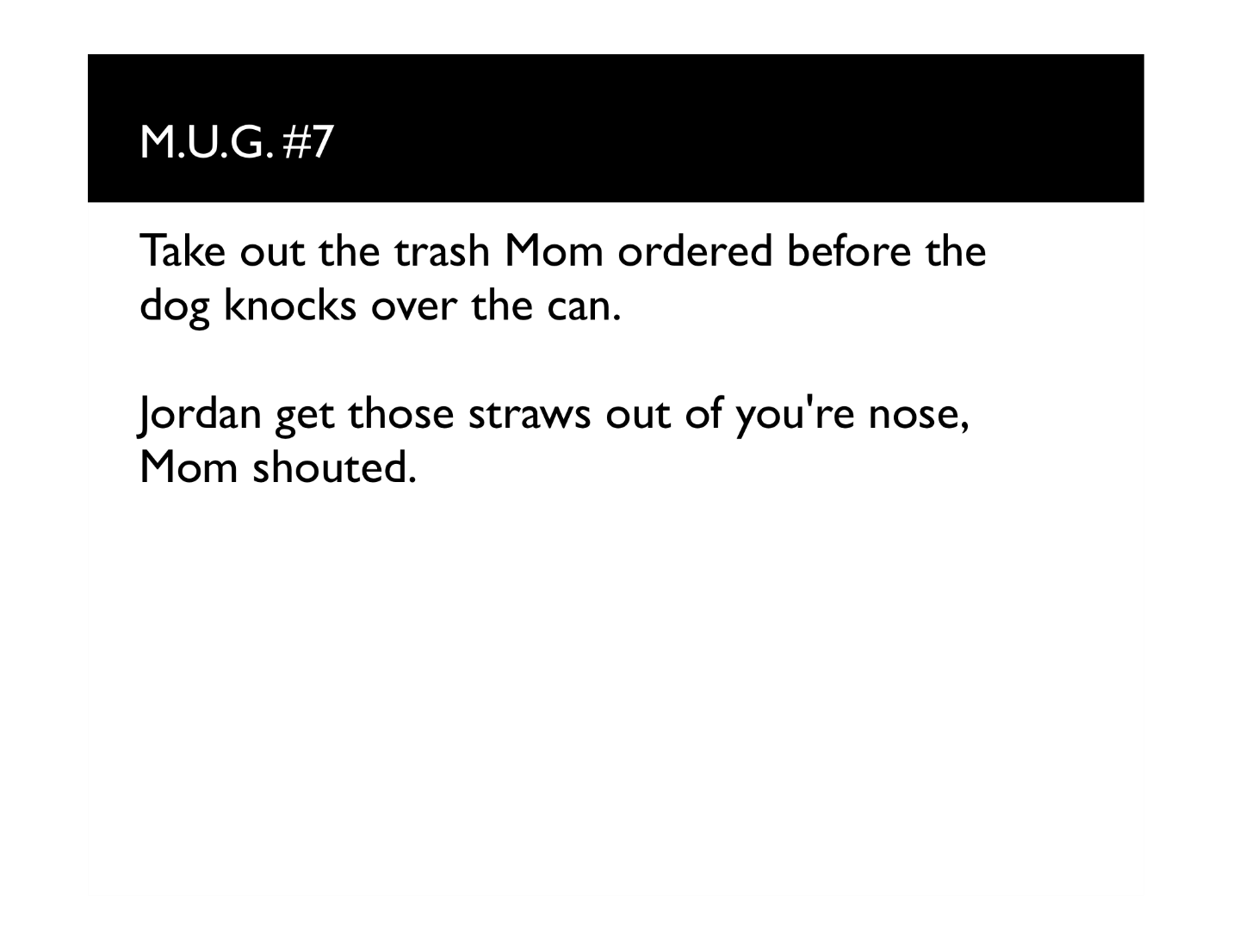 